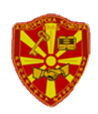 ХЕЛП курсот во Западен Балканво соработка со Адвокатската комора на МакедонијаСредба за започнување на ХЕЛП онлајн курсотНасилство врз жените и семејното насилствоАГЕНДАСкопје, 9 април 2019 годинаХотел Александар Палас, Скопје12.15–12.30	Пристигнување и регистрација на учесниците12.30–12.45	Поздравни обраќањаЉубомир Михајловски, Претседател на Адвокатската комора на МакедонијаАна Зец, Раководител на Програмската канцеларија на Совет на Европа12.45-13.15	Европска програма за едукација за човекови права за правни професионалци (ХЕЛП): методологија и материјали за обука	Валентина Боз, ХЕЛП во Западен Балкан, Генерален директорат за човекови права и владеење на правото (DGI), Совет на Европа13.15-14.00	Европски стандарди и законодавство за насилство врз жените и домашно насилство – Перспектива на застапницитеАнка Чупа, ВЕЈВ Мрежа и Работна група на Совет на Европа за развивање на ХЕЛП курсот за Насилство против жените и домашно насилство14.00–14.30	Правен развој во областа на насилството врз жените и домашното насилство на Европско и национално ниво Јелена Ристиќ и Александра Стојановска Тасевска, Национални тутори на курсот за насилство врз жените и домашно насилство14.30-14.50 	ХЕЛП курс за насилство против жените и домашно насилствоЈелена Ристиќ и Александра Стојановска Тасевска, Национални тутори на курсот за насилство врз жените и домашно насилство14.50-15.00	Завршни забелешки15.00	Ручек